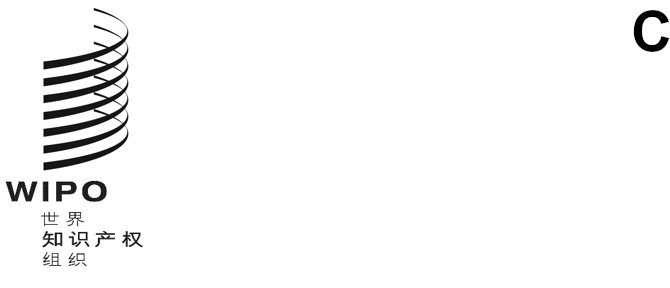 原文：英文日期：2024年5月3日发展与知识产权委员会（CDIP）第三十二届会议
2024年4月29日至5月3日，日内瓦主席总结发展与知识产权委员会（CDIP）第三十二届会议于2024年4月29日至5月3日以混合形式举行。93个成员国和28个观察员出席了会议。世界知识产权组织（产权组织）总干事邓鸿森先生宣布会议开幕。在议程第2项下，委员会选举泰国常驻世界贸易组织（世贸组织）和产权组织代表、大使宾差诺·翁戈邦·皮特菲尔德女士阁下担任主席，选举波兰共和国常驻代表团全权公使安娜·巴尔巴扎克女士和巴哈马常驻代表团贸易专员凯米·琼斯先生担任副主席，任期一年，从CDIP第三十二届会议开‍始。在议程第3项下，委员会通过了文件CDIP/32/1 Prov.3中所载的议程草案。在议程第4项下，委员会听取了一般性发言。各代表团指出成员国和产权组织对落实发展议程建议的持续承诺。它们强调了发展议程在促进产权组织面向发展的计划方面的重要性。各代表团进一步重申愿意进行建设性讨论，推进委员会的工作。在议程第5项下，委员会审议了以下方面：文件CDIP/32/2中所载的“总干事关于发展议程落实情况的报告”。总干事在介绍报告时指出，整个2023年，产权组织根据本组织当前的2022-2026年中期战略计划（MTSP），努力将发展议程纳入主流。这使得能够在传统优势领域的基础上，将本组织的工作推向基层，尤其关注中小企业、妇女、青年、土著人民和广大社区。各代表团对总干事出席会议表示赞赏，并承认报告在描述整个组织在落实产权组织发展议程并将其纳入主流方面所取得的进展具有重要价值。总干事回应评论意见，感谢成员国的支持及其对报告提出的建设性建议。委员会注意到文件及其附件中所载的信息。文件CDIP/32/3中所载的“关于产权组织对落实可持续发展目标及其相关具体目标所作贡献的报告”。在全球挑战和伙伴关系部门助理总干事爱德华·夸夸先生介绍报告之后，委员会承认产权组织为支持实现可持续发展目标所做的贡献，并注意到该文件中所载的信息。各代表团请秘书处在下几次年度报告中，分析通过产权组织各项计划进一步落实可持续发展目标所面临的挑战和机遇。文件CDIP/32/4中所载的“妇女与知识产权交流会报告”。委员会对文件CDIP/32/4中所述，成功召开两次交流会表示赞赏，并注意到该文件中提供的信息。文件CDIP/32/5中所载的“识别和运用公有领域的发明项目完成报告”。委员会注意到文件中所载的信息，同时赞扬通过实施该项目所取得的成果。委员会要求秘书处进一步将上述项目框架中开发的产出纳入产权组织常规工作的主流，并保持这些产出的更新。文件CDIP/32/10中所载的“‘将当地企业集体商标注册作为跨领域经济发展问题’项目完成报告”。委员会听取了项目受益者的见证视频以及所有四个参与国（多民族玻利维亚国、巴西、菲律宾和突尼斯）代表团的国家发言。委员会对项目的成功实施表示赞赏，认为该项目对于将集体商标的价值带到基层具有重要意义。委员会注意到文件中所载的信息。文件CDIP/32/11中所载的“‘将当地企业集体商标注册作为跨领域经济发展问题’项目审评报告”。委员会注意到文件中所载的信息，并对审评人的全面报告表示感谢。委员会听取了首席评价员的演示报告，内容涉及根据文件CDIP/30/3中所载的审查职责范围所作的“对产权组织在合作促进发展领域开展的技术援助进行独立外部审查的初始报告”。委员会注意到演示报告中所载的信息。在议程第6项下，委员会审议了以下方面：继续讨论文件CDIP/29/6中所载的“已通过的独立审查建议的实施情况——秘书处更新的提案和成员国的意见”。委员会决定在下届会议上继续讨论秘书处提议的实施战略1。文件CDIP/32/6 Rev.中所载的联合王国和捷克共和国提交的“危机时期加强国家知识产权局能力项目提案”。委员会批准了项目，要求秘书处按文件中的设想开始实施。文件CDIP/32/7 Rev.2中所载的联合王国和格鲁吉亚提交的“加强艺术和创意学术机构的知识产权教育能力以培养创造力的项目提案”。委员会批准了项目，要求秘书处按文件中的设想开始实施。文件CDIP/32/8 Rev.中所载的菲律宾、巴西和多民族玻利维亚国提交的“通过整体发展方法保持和加强集体商标作为经济、文化和社会发展工具的作用项目提案”。委员会批准了项目，要求秘书处按文件中的设想开始实施。“‘支持政策设计用知识产权和创新数据标准化、充实化和经济分析系统（1.0版）’摘要”。委员会注意到该文件中所载的信息。委员会听取了WIPO学院和印度代表团联合作的题为“全球青年在科学、技术、工程和数学（STEM教育）方面的创造力：用知识产权知识为下一代创新者和企业家赋能”的演示报告。各代表团认识到在青年中推广STEM教育的价值和知识产权的作用。委员会注意到演示报告中所载的信息，并对这一领域所做的工作表示赞赏。在议程第7项“知识产权与发展”下：委员会讨论了议题“建设高校管理和商业化知识产权的能力：转让知识产权和技术”。秘书处所作的演示报告得到了成员国的高度赞赏。报告结束后，各代表团强调了高校和公共研究机构在培养有文化、有技能的人力资本方面的重要性。成员国介绍了本国旨在支持高校和公共研究机构管理和商业化其知识产权资产的计划、项目和其他倡议，并赞扬了产权组织在这一领域开展的工作。按委员会第二十六和第三十届会议的要求，委员会再次讨论了“妇女与知识产权”议题。委员会审议了文件CDIP/32/9中所载的“关于‘妇女与知识产权：内部和外部活动、战略方向’的报告”。在秘书处的演示报告之后，各代表团交流了本国促进多样性和推动妇女参与知识产权生态系统的举措。各代表团承认，产权组织通过内部战略和指导文件，如“知识产权与性别行动计划（IPGAP）”和“2022-2026年人力资源战略”，一直致力于将性别观点纳入整个组织。委员会注意到文件中所载的信息。成员国鼓励秘书处继续在这一领域开展活动，包括组织关于“妇女与知识产权”的交流会。在议程第8项“未来工作”下，委员会就秘书处宣读的下届会议的议题和文件清单达成一致。委员会注意到，根据产权组织成员国大会第六十二届系列会议简要报告（A/62/12）第30段，CDIP届会的逐字报告将被与视频录像同步的自动化语音转文本记录和翻译所取代。因此，本届会议的报告将以该形式提供。本总结和委员会第三十一届会议的主席总结，以及文件CDIP/32/2中所载的“总干事关于发展议程落实情况的报告”，将构成委员会提交大会的报告。[文件完]